PENGARUH DISIPLIN KERJA DAN PROFESIONALISME TERHADAP KUALITAS PELAYANAN PUBLIK PADAKANTOR DINAS SOSIAL KABUPATENDELI SERDANGSKRIPSIDisusun Untuk Memenuhi Persyaratan DalamMemperoleh Gelar Sarjana EkonomiJurusan Manajemen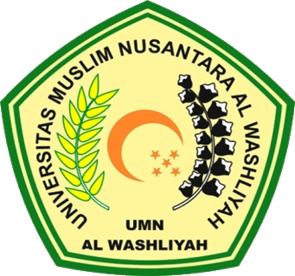 OLEH :EVINDA DEVIANANPM. 163114115FAKULTAS EKONOMIJURUSAN MANAJEMENUNIVERSITAS MUSLIM NUSANTARA AL-WASHLIYAHMEDAN  2020